Муниципальное Собрание Череповецкого муниципального района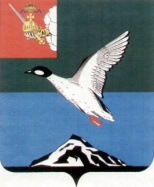 Р Е Ш Е Н И Еот 24.08.2017  № 364г.ЧереповецО безвозмездной передаче в собственность религиозной организации муниципального имущества, не имеющего  религиозного назначения, предназначенного для обслуживания имущества религиозного назначения и образующего с ним единый храмовый комплексНа основании заявления местной религиозной организации православный Приход храма пророка Илии в с. Абаканово Череповецкого района Вологодской области Череповецкой Епархии Русской Православной Церкви (Московский Патриархат) (письмо от 25.07.2017 № вх. 3939/1-09), учитывая согласие Череповецкой Епархии Русской Православной Церкви (Московский Патриархат),     в соответствии с пунктом 1 статьи 4, пунктом 3 статьи 5 Федерального закона от 30.11.2010 № 327-ФЗ «О передаче религиозным организациям имущества религиозного назначения, находящегося в государственной или муниципальной собственности», постановлением Правительства Российской Федерации от 26.04.2011 № 325 «О перечне документов, обосновывающих право религиозной организации на получение имущества религиозного назначения, находящегося                             в государственной или муниципальной собственности, и порядке их выдачи», статьей 19 Устава Череповецкого муниципального района Вологодской области, пунктом 2.2 Положения об управлении и распоряжении муниципальным имуществом Череповецкого муниципального района Вологодской области, утвержденного решением Муниципального Собрания района от 14.12.2010 № 279, Муниципальное Собрание района РЕШИЛО:1. Передать безвозмездно в собственность местной религиозной организации православный Приход храма пророка Илии с. Абаканово Череповецкого района Вологодской области Череповецкой Епархии Русской Православной Церкви (Московский Патриархат) недвижимое имущество, находящееся в муниципальной собственности Череповецкого муниципального района, не имеющее религиозного назначения, предназначенное для обслуживания имущества религиозного назначения и образующее с ним единый храмовый комплекс – нежилое здание – церковно-причтовый дом, кадастровый номер 35:22:0111041:130, общей площадью 423,6 кв. м, расположенное по адресу: Вологодская область, Череповецкий район, с.Абаканово, ул.Школьная, д.5, для использования в соответствии                с целями деятельности религиозной организации, определенными ее уставом.2. Решение опубликовать в газете «Сельская новь» и разместить                    на официальном сайте Череповецкого муниципального района: www.cherra.ru в информационно-телекоммуникационной сети Интернет.Председатель МуниципальногоСобрания района                                                                            И.В. Афромеев